DISTINTA ELENCO GIOCATORIDISTINTA ELENCO GIOCATORIDISTINTA ELENCO GIOCATORIDISTINTA ELENCO GIOCATORIDISTINTA ELENCO GIOCATORIDISTINTA ELENCO GIOCATORIDISTINTA ELENCO GIOCATORIDISTINTA ELENCO GIOCATORIDISTINTA ELENCO GIOCATORIDISTINTA ELENCO GIOCATORIDistinta giocatori partecipanti alla gara:Distinta giocatori partecipanti alla gara:Distinta giocatori partecipanti alla gara:Distinta giocatori partecipanti alla gara:Distinta giocatori partecipanti alla gara:ASD VALCERESIO AUDAXASD VALCERESIO AUDAXASD VALCERESIO AUDAXASD VALCERESIO AUDAXASD VALCERESIO AUDAX CAMPIONATO  ALLIEVI  2002 CAMPIONATO  ALLIEVI  2002 CAMPIONATO  ALLIEVI  2002 CAMPIONATO  ALLIEVI  2002 CAMPIONATO  ALLIEVI  2002del:a:N.Data di nascitaData di nascitaData di nascitaNome e cognomeC/VCN. TESSERADocumento di identificazioneDocumento di identificazioneDocumento di identificazioneN.GMANome e cognomeC/VCF.I.G.C.TipoNumeroNumero123456789101112131415161718Guardialinee:Guardialinee:Guardialinee:Guardialinee:Documento e/o tessera FIGC n.Documento e/o tessera FIGC n.Massaggiatore:Massaggiatore:Massaggiatore:Massaggiatore:Documento e/o tessera FIGC n.Documento e/o tessera FIGC n.Allenatore:Allenatore:Allenatore:Allenatore:Documento e/o tessera FIGC n.Documento e/o tessera FIGC n.Dirigente accomp. :Dirigente accomp. :Dirigente accomp. :Dirigente accomp. :Documento e/o tessera FIGC n.Documento e/o tessera FIGC n.Allenatore in 2°:Allenatore in 2°:Allenatore in 2°:Allenatore in 2°:Documento e/o tessera FIGC n.Documento e/o tessera FIGC n.il sottoscritto dirigente acompagatore ufficiale, dichiara che i giocatori sopra indicati sono regolarmente tesserati e partecipano alla gara sotto la resposabilità della società di appartenenza, come da regolamento.il sottoscritto dirigente acompagatore ufficiale, dichiara che i giocatori sopra indicati sono regolarmente tesserati e partecipano alla gara sotto la resposabilità della società di appartenenza, come da regolamento.il sottoscritto dirigente acompagatore ufficiale, dichiara che i giocatori sopra indicati sono regolarmente tesserati e partecipano alla gara sotto la resposabilità della società di appartenenza, come da regolamento.il sottoscritto dirigente acompagatore ufficiale, dichiara che i giocatori sopra indicati sono regolarmente tesserati e partecipano alla gara sotto la resposabilità della società di appartenenza, come da regolamento.il sottoscritto dirigente acompagatore ufficiale, dichiara che i giocatori sopra indicati sono regolarmente tesserati e partecipano alla gara sotto la resposabilità della società di appartenenza, come da regolamento.il sottoscritto dirigente acompagatore ufficiale, dichiara che i giocatori sopra indicati sono regolarmente tesserati e partecipano alla gara sotto la resposabilità della società di appartenenza, come da regolamento.il sottoscritto dirigente acompagatore ufficiale, dichiara che i giocatori sopra indicati sono regolarmente tesserati e partecipano alla gara sotto la resposabilità della società di appartenenza, come da regolamento.il sottoscritto dirigente acompagatore ufficiale, dichiara che i giocatori sopra indicati sono regolarmente tesserati e partecipano alla gara sotto la resposabilità della società di appartenenza, come da regolamento.il sottoscritto dirigente acompagatore ufficiale, dichiara che i giocatori sopra indicati sono regolarmente tesserati e partecipano alla gara sotto la resposabilità della società di appartenenza, come da regolamento.il sottoscritto dirigente acompagatore ufficiale, dichiara che i giocatori sopra indicati sono regolarmente tesserati e partecipano alla gara sotto la resposabilità della società di appartenenza, come da regolamento.il sottoscritto dirigente acompagatore ufficiale, dichiara che i giocatori sopra indicati sono regolarmente tesserati e partecipano alla gara sotto la resposabilità della società di appartenenza, come da regolamento.il sottoscritto dirigente acompagatore ufficiale, dichiara che i giocatori sopra indicati sono regolarmente tesserati e partecipano alla gara sotto la resposabilità della società di appartenenza, come da regolamento.il sottoscritto dirigente acompagatore ufficiale, dichiara che i giocatori sopra indicati sono regolarmente tesserati e partecipano alla gara sotto la resposabilità della società di appartenenza, come da regolamento.il sottoscritto dirigente acompagatore ufficiale, dichiara che i giocatori sopra indicati sono regolarmente tesserati e partecipano alla gara sotto la resposabilità della società di appartenenza, come da regolamento.il sottoscritto dirigente acompagatore ufficiale, dichiara che i giocatori sopra indicati sono regolarmente tesserati e partecipano alla gara sotto la resposabilità della società di appartenenza, come da regolamento.il sottoscritto dirigente acompagatore ufficiale, dichiara che i giocatori sopra indicati sono regolarmente tesserati e partecipano alla gara sotto la resposabilità della società di appartenenza, come da regolamento.il sottoscritto dirigente acompagatore ufficiale, dichiara che i giocatori sopra indicati sono regolarmente tesserati e partecipano alla gara sotto la resposabilità della società di appartenenza, come da regolamento.il sottoscritto dirigente acompagatore ufficiale, dichiara che i giocatori sopra indicati sono regolarmente tesserati e partecipano alla gara sotto la resposabilità della società di appartenenza, come da regolamento.il sottoscritto dirigente acompagatore ufficiale, dichiara che i giocatori sopra indicati sono regolarmente tesserati e partecipano alla gara sotto la resposabilità della società di appartenenza, come da regolamento.il sottoscritto dirigente acompagatore ufficiale, dichiara che i giocatori sopra indicati sono regolarmente tesserati e partecipano alla gara sotto la resposabilità della società di appartenenza, come da regolamento.L'ARBITROL'ARBITROIL DIRIGENTE ACCOMPAGNATOREIL DIRIGENTE ACCOMPAGNATOREIL DIRIGENTE ACCOMPAGNATORE__________________________________________________________________________________________________________________________________________________________________________________________________________________________________________________________________________________________________________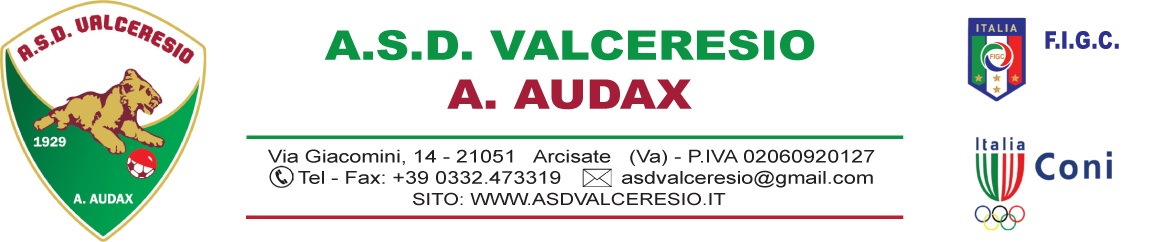 